Government of the People’s Republic of Bangladesh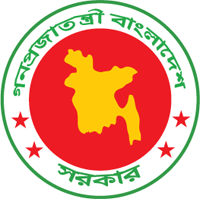 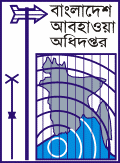 Bangladesh Meteorological Department	Storm warning Centre		Agargaon, Dhaka-1207EARTHQUAKE OCCURRENCE MESSAGE Sd/(Md Hanif Sheikh)Electronic AssistantBangladesh Meteorological DepartmentAgargaon, Dhaka-1207.Time of Occurrence:           01 hours 59 minutes 03 seconds BST (18 March, 2018) Location:Lat.: 18.356°N, Long.: 96.072°E          Pyu, Myanmar.Distance of Epicentre:            843 km Sout-East of BMD Seismic  Centre, Agargaon, Dhaka).Magnitude:5.1 Richter scaleCategory:Moderate.  